CHANGES FOR MEMBER: Please select one of the belowrMember Details Name Address Phone Mobile EmailMember History Transfer (changing clubs)** Second Club (joining more than one club)** Resignation (leaving VIEW) Re-joining (coming back to VIEW less than 12 months absence)** Re-joining (coming back to VIEW after 12 months) **/*** Deceased **Transferring/Second Club/Rejoining members requiring an updated name badge – please make separate request via Stock Order Form – cost $15.***Re-joining members returning after 12 months are required to pay the Joining Fee and the Annual SubscriptionMEMBER DETAILS (updates only required)Leaving VIEWFor more than one member with similar changes – attach a secondary sheet with details.Privacy Statement: Information given is kept private and confidential and may only be used within VIEW Clubs of Australia and shall not be used for any other purpose.Email form to view@thesmithfamily.com.au or Post to VIEW Clubs of Australia, GPO Box 10500, Sydney, NSW 2001 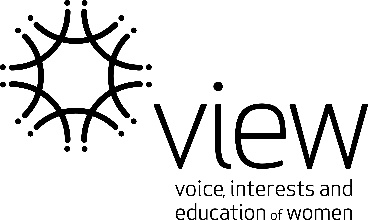 VIEW Clubs of AustraliaChanges to Member DetailsThis information is used to update the VIEW Member Database.Club:Date:Member Name  New Name: New Name: AddressPhoneMobileEmailPrevious Club NameSecond Club NameDate Leaving:Reason